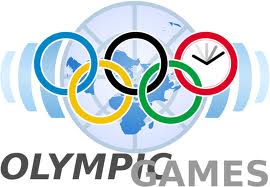 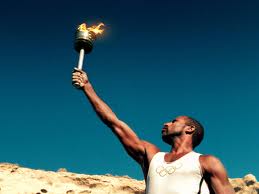 OPPI-LYMPICSDATE: 		Saturday 9 MARCH 2013TIME: 			11H00- 16H00VENUE:		 GREAT FIELD Team: 		4 members eachPrice: 		R60 per team (R15 per person)Challenges: Paintball, Gladiator Course, Trolley Races, Puzzles, Minute to Win it, Doughnut EatingFree lunch voucherLots of prizes to be won    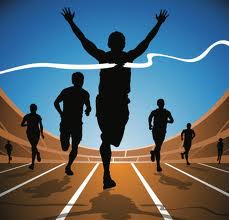 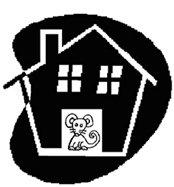 Entry from available online www.ru.ac.za/oppidan       emergency number: 078 804 6328